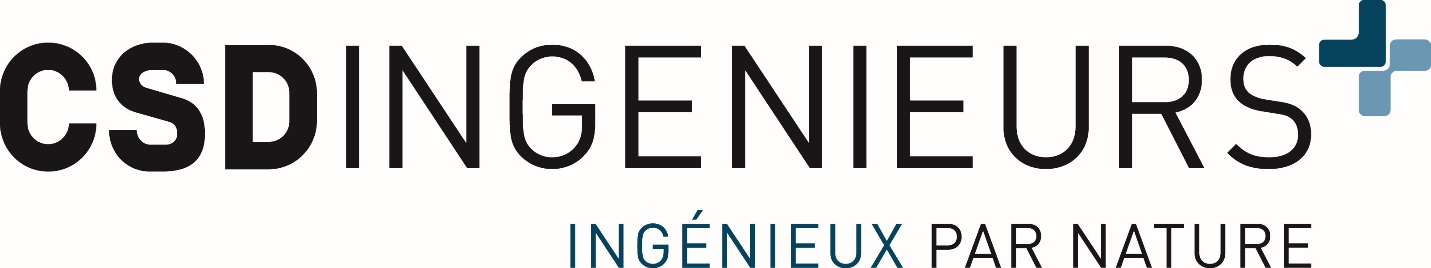 CSD Ingénieurs est un bureau d’études comptant une cinquantaine de collaborateurs actifs en Belgique dans l’ingénierie de l’environnement et de la construction. Grâce à ses projets pluridisciplinaires, CSD est un employeur attractif. Nos collaborateurs peuvent faire émerger des idées novatrices et ainsi contribuer à créer un « plus » pour la qualité de vie et pour l’environnement.Pour notre département Environnement Bruxelles, nous cherchons un/uneExpert/e en développement territorial - Chef/fe de projet 80-100%Nous vous offronsUn travail passionnant dans le cadre de projets variés à Bruxelles.Un réseau de professionnels provenant de différents domaines de l’environnement et de l’aménagement du territoire.De multiples possibilités de développement professionnel et personnel au sein d’un groupe international.Un environnement de travail dynamique dans un climat de respect mutuel.Un package salarial attractif et une flexibilité dans l’aménagement du temps de travail.Vos tâchesVous coordonnez, en tant que chef/fe de projet, des études et rapports d’incidences portant sur des projets ayant de forts enjeux en matière d’urbanisme et d’aménagement du territoire, principalement à Bruxelles. Dans le cadre de programmes, plans et projets d’aménagement impliquant des équipes pluridisciplinaires, vous êtes responsable du diagnostic territorial, d’analyse de données et cartographiques permettant d’identifier les enjeux en matière de développement durable. Vous conseillez les maîtres d’ouvrage et les auteurs de projet sur les solutions qui apportent un « plus » à la qualité de la vie et à l’environnement.En collaboration avec notre équipe de biologistes, vous participez à la conception et à la réalisation d’aménagement d’espaces verts et de mesures de compensation écologique. Vous défendez les solutions élaborées auprès des Maîtres d’ouvrages et des autorités compétentes. Vous vous impliquez activement dans le développement de nos activités à Bruxelles.Votre profilMaster en architecture du paysage ou urbaniste, bio-ingénieur ou géographe spécialisé en aménagement du territoire.Fort intérêt pour les enjeux urbains et bonne connaissance de Bruxelles.Expérience de minimum 2 ans dans une fonction comparable.La bonne maîtrise d’ArcGIS et la connaissance du néerlandais sont des atouts. De langue maternelle française, vous disposez d’une excellente capacité rédactionnelle et d’expression, vous avez le contact facile avec les clients.Autonomie, sens de l’initiative, polyvalence et esprit de synthèse complètent votre profil.Veuillez adresser votre offre par mail à bruxelles@csdingenieurs.be ou l'envoyer avant le 24.11.2017 à: CSD INGENIEURS CONSEILS SA 
Ressources humaines
Avenue des Dessus-de-Lives 2 bte 4
5101 Namur (Loyers)